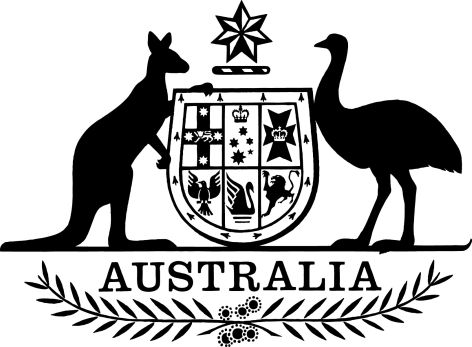 Terrorism and Cyclone Insurance (End of Cyclone Event – Tropical Cyclone Gabrielle - (20230209)) Instrument 2023I, Christopher Wallace, Chief Executive, delegate of the Australian Reinsurance Pool Corporation, acting under subsection 8F(2) of the Terrorism and Cyclone Insurance Act 2003 upon a notice from the Bureau of Meteorology, hereby:declare that the cyclone event has ended that was previously declared under subsection 8F(1) in relation to Tropical Cyclone Gabrielle (by the Terrorism and Cyclone Insurance (Beginning of Cyclone Event – Tropical Cyclone Gabrielle – (20230209)) Instrument 2023 made on 10 February 2023); andspecify that the cyclone ended on 12 February 2023 at 3:00am [AEST]; andstate that the claims period for the cyclone event will end on 14 February 2023 at 3:00am [AEST].Dated 13 February 2023Christopher WallaceChief ExecutiveAustralian Reinsurance Pool Corporation